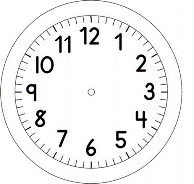 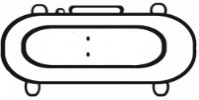 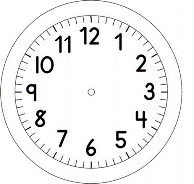 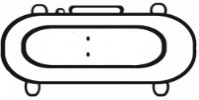 PORTUGUÊS1. OBSERVE AS IMAGENS ABAIXO:2. ESCREVA UMA PALAVRA QUE INDICA A AÇÃO (O QUE ESTÁ FAZENDO) CADA FIGURA. EXEMPLO: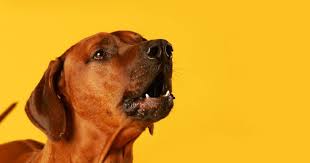 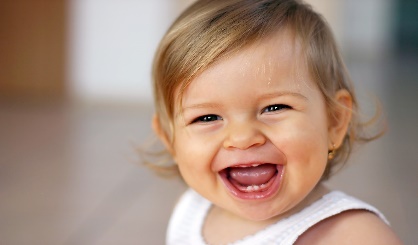 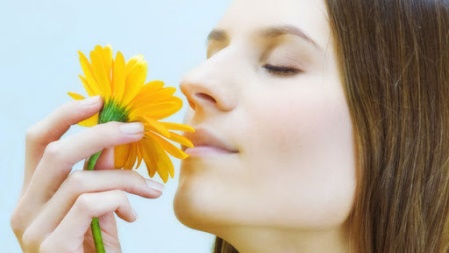 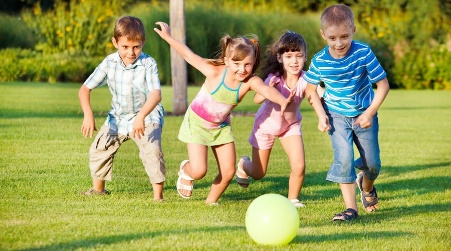 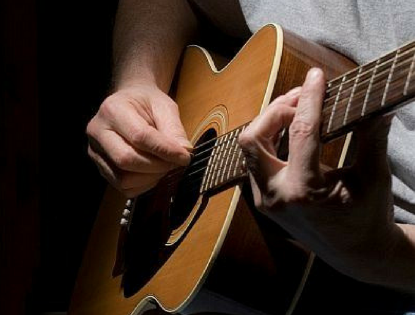 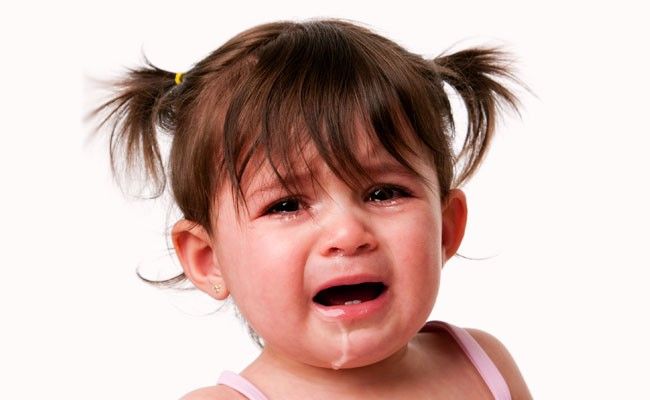 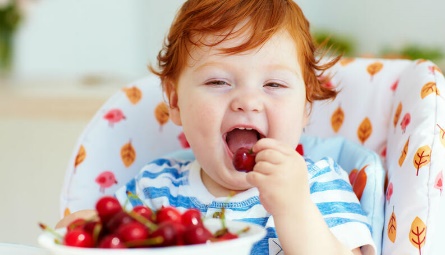 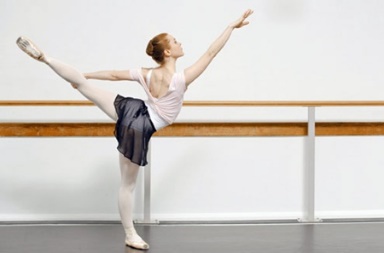 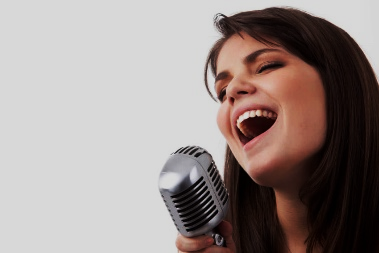 3. ESCOLHA DUAS IMAGENS QUE ESTÃO ACIMA E ESCREVA UMA FRASE SOBRE CADA UMA DELAS.________________________________________________________________________________________________________________________________________________________________________________________________________________________________________________________________________